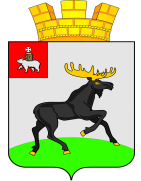 П О С Т А Н О В Л Е Н И Е      АДМИНИСТРАЦИИ          ЧЕРДЫНСКОГО ГОРОДСКОГО ПОСЕЛЕНИЯ         ПЕРМСКОГО КРАЯ	Руководствуясь Федеральным законом от 27 июля 2010 г. № 210-ФЗ                   «Об организации представления государственных и муниципальных услуг», ПОСТАНОВЛЯЮ:	1. Внести изменения в следующие административные регламенты по предоставлению муниципальных услуг:1.1. в Административном регламенте по предоставлению муниципальной услуги «Выдача разрешений на строительство, реконструкцию объектов капитального строительства», утвержденном постановлением администрации Чердынского городского поселения от 16.06.2014 № 77:	пункт 2.14 раздела 2  дополнить подпунктом 2.14.4 следующего содержания:	«2.14. Органом, предоставляющим муниципальную услугу, обеспечивается инвалидам (включая инвалидов, использующих кресла-коляски и собак-проводников):	- условия беспрепятственного доступа к объекту (зданию, помещению), в котором она предоставляется, а также для беспрепятственного пользования транспортом, средствами связи и информации;	- возможность самостоятельного передвижения по территории, на которой расположены объекты (здания, помещения), в которых предоставляются услуги, а также входа в такие объекты и выхода из них, посадки в транспортное средство и высадки из него, в том числе с использование кресла-коляски;	- сопровождение инвалидов, имеющих стойкие расстройства функции зрения и самостоятельного передвижения;	- надлежащее размещение оборудования и носителей информации, необходимых для обеспечения беспрепятственного доступа инвалидов к объектам (зданиям, помещениям), в которых предоставляются услуги, и к услугам с учетом ограничений их жизнедеятельности;	- дублирование необходимой для инвалидов звуковой и зрительной информации, а также надписей, знаков и иной текстовой и графической информации знаками, выполненными рельефно-точечным шрифтом Брайля;	- допуск сурдопереводчика и тифлосурдопереводчика;	- допуск собаки-проводника на объекты (здания, помещения), в которых предоставляются услуги;	- оказание инвалидам помощи в преодолении барьеров, мешающих получению ими услуг наравне с другими лицами.»;	1.2. в Административном регламенте по предоставлению муниципальной услуги «Выдача разрешения на ввод объекта капитального строительства в эксплуатацию», утвержденном постановлением администрации Чердынского городского поселения от 16.06.2014 № 78:	 пункт 2.14 раздела 2  дополнить подпунктом 2.14.4 следующего содержания:	«2.14. Органом, предоставляющим муниципальную услугу, обеспечивается инвалидам (включая инвалидов, использующих кресла-коляски и собак-проводников):	- условия беспрепятственного доступа к объекту (зданию, помещению), в котором она предоставляется, а также для беспрепятственного пользования транспортом, средствами связи и информации;	- возможность самостоятельного передвижения по территории, на которой расположены объекты (здания, помещения), в которых предоставляются услуги, а также входа в такие объекты и выхода из них, посадки в транспортное средство и высадки из него, в том числе с использование кресла-коляски;	- сопровождение инвалидов, имеющих стойкие расстройства функции зрения и самостоятельного передвижения;	- надлежащее размещение оборудования и носителей информации, необходимых для обеспечения беспрепятственного доступа инвалидов к объектам (зданиям, помещениям), в которых предоставляются услуги, и к услугам с учетом ограничений их жизнедеятельности;	- дублирование необходимой для инвалидов звуковой и зрительной информации, а также надписей, знаков и иной текстовой и графической информации знаками, выполненными рельефно-точечным шрифтом Брайля;	- допуск сурдопереводчика и тифлосурдопереводчика;	- допуск собаки-проводника на объекты (здания, помещения), в которых предоставляются услуги;	- оказание инвалидам помощи в преодолении барьеров, мешающих получению ими услуг наравне с другими лицами.»;	 1.3. в Административном регламенте предоставления муниципальной услуги  «Прием заявлений, документов в целях постановки на учет граждан в качестве нуждающихся в жилых помещениях», утвержденном постановлением администрации Чердынского городского поселения от 25.06.2014 № 85:	пункт 2.14 раздела 2  дополнить подпунктом 2.14.4 следующего содержания:	«2.14. Органом, предоставляющим муниципальную услугу, обеспечивается инвалидам (включая инвалидов, использующих кресла-коляски и собак-проводников):	- условия беспрепятственного доступа к объекту (зданию, помещению), в котором она предоставляется, а также для беспрепятственного пользования транспортом, средствами связи и информации;	- возможность самостоятельного передвижения по территории, на которой расположены объекты (здания, помещения), в которых предоставляются услуги, а также входа в такие объекты и выхода из них, посадки в транспортное средство и высадки из него, в том числе с использование кресла-коляски;	- сопровождение инвалидов, имеющих стойкие расстройства функции зрения и самостоятельного передвижения;	- надлежащее размещение оборудования и носителей информации, необходимых для обеспечения беспрепятственного доступа инвалидов к объектам (зданиям, помещениям), в которых предоставляются услуги, и к услугам с учетом ограничений их жизнедеятельности;	- дублирование необходимой для инвалидов звуковой и зрительной информации, а также надписей, знаков и иной текстовой и графической информации знаками, выполненными рельефно-точечным шрифтом Брайля;	- допуск сурдопереводчика и тифлосурдопереводчика;	- допуск собаки-проводника на объекты (здания, помещения), в которых предоставляются услуги;	- оказание инвалидам помощи в преодолении барьеров, мешающих получению ими услуг наравне с другими лицами.»;	1.4. в Административном регламенте по предоставлению муниципальной услуги «Предоставление выписки из реестра муниципального имущества», утвержденном постановлением администрации Чердынского городского поселения от 29.09.2014 № 128:	пункт 2.14 раздела 2  дополнить подпунктом 2.14.4 следующего содержания:	«2.14. Органом, предоставляющим муниципальную услугу, обеспечивается инвалидам (включая инвалидов, использующих кресла-коляски и собак-проводников):	- условия беспрепятственного доступа к объекту (зданию, помещению), в котором она предоставляется, а также для беспрепятственного пользования транспортом, средствами связи и информации;	- возможность самостоятельного передвижения по территории, на которой расположены объекты (здания, помещения), в которых предоставляются услуги, а также входа в такие объекты и выхода из них, посадки в транспортное средство и высадки из него, в том числе с использование кресла-коляски;	- сопровождение инвалидов, имеющих стойкие расстройства функции зрения и самостоятельного передвижения;	- надлежащее размещение оборудования и носителей информации, необходимых для обеспечения беспрепятственного доступа инвалидов к объектам (зданиям, помещениям), в которых предоставляются услуги, и к услугам с учетом ограничений их жизнедеятельности;	- дублирование необходимой для инвалидов звуковой и зрительной информации, а также надписей, знаков и иной текстовой и графической информации знаками, выполненными рельефно-точечным шрифтом Брайля;	- допуск сурдопереводчика и тифлосурдопереводчика;	- допуск собаки-проводника на объекты (здания, помещения), в которых предоставляются услуги;	- оказание инвалидам помощи в преодолении барьеров, мешающих получению ими услуг наравне с другими лицами.»;	1.5. в Административном регламенте по предоставлению муниципальной услуги «Присвоение адреса объекту недвижимости», утвержденном постановлением администрации Чердынского городского поселения от 11.11.2014 № 160:	пункт 2.14 раздела 2  дополнить подпунктом 2.14.4 следующего содержания:	«2.14. Органом, предоставляющим муниципальную услугу, обеспечивается инвалидам (включая инвалидов, использующих кресла-коляски и собак-проводников):	- условия беспрепятственного доступа к объекту (зданию, помещению), в котором она предоставляется, а также для беспрепятственного пользования транспортом, средствами связи и информации;	- возможность самостоятельного передвижения по территории, на которой расположены объекты (здания, помещения), в которых предоставляются услуги, а также входа в такие объекты и выхода из них, посадки в транспортное средство и высадки из него, в том числе с использование кресла-коляски;	- сопровождение инвалидов, имеющих стойкие расстройства функции зрения и самостоятельного передвижения;	- надлежащее размещение оборудования и носителей информации, необходимых для обеспечения беспрепятственного доступа инвалидов к объектам (зданиям, помещениям), в которых предоставляются услуги, и к услугам с учетом ограничений их жизнедеятельности;	- дублирование необходимой для инвалидов звуковой и зрительной информации, а также надписей, знаков и иной текстовой и графической информации знаками, выполненными рельефно-точечным шрифтом Брайля;	- допуск сурдопереводчика и тифлосурдопереводчика;	- допуск собаки-проводника на объекты (здания, помещения), в которых предоставляются услуги;	- оказание инвалидам помощи в преодолении барьеров, мешающих получению ими услуг наравне с другими лицами.»;	 	1.6. в Административном регламенте по предоставлению муниципальной услуги «Признание жилых помещений непригодными для проживания» утвержденном постановлением администрации Чердынского городского поселения от 11.11.2014 № 161:	 пункт 2.14 раздела 2  дополнить подпунктом 2.14.4 следующего содержания:	«2.14. Органом, предоставляющим муниципальную услугу, обеспечивается инвалидам (включая инвалидов, использующих кресла-коляски и собак-проводников):	- условия беспрепятственного доступа к объекту (зданию, помещению), в котором она предоставляется, а также для беспрепятственного пользования транспортом, средствами связи и информации;	- возможность самостоятельного передвижения по территории, на которой расположены объекты (здания, помещения), в которых предоставляются услуги, а также входа в такие объекты и выхода из них, посадки в транспортное средство и высадки из него, в том числе с использование кресла-коляски;	- сопровождение инвалидов, имеющих стойкие расстройства функции зрения и самостоятельного передвижения;	- надлежащее размещение оборудования и носителей информации, необходимых для обеспечения беспрепятственного доступа инвалидов к объектам (зданиям, помещениям), в которых предоставляются услуги, и к услугам с учетом ограничений их жизнедеятельности;	- дублирование необходимой для инвалидов звуковой и зрительной информации, а также надписей, знаков и иной текстовой и графической информации знаками, выполненными рельефно-точечным шрифтом Брайля;	- допуск сурдопереводчика и тифлосурдопереводчика;	- допуск собаки-проводника на объекты (здания, помещения), в которых предоставляются услуги;	- оказание инвалидам помощи в преодолении барьеров, мешающих получению ими услуг наравне с другими лицами.»;1.7. в Административном регламенте по предоставлению муниципальной услуги «Выдача документов (единого жилищного документа, копии финансово-лицевого счета, выписки из домовой книги, карточки учета собственника жилого помещения, справок и иных документов)», утвержденном постановлением администрации Чердынского городского поселения от 11.11.2014 № 162:	пункт 2.14 раздела 2  дополнить подпунктом 2.14.4 следующего содержания:	«2.14. Органом, предоставляющим муниципальную услугу, обеспечивается инвалидам (включая инвалидов, использующих кресла-коляски и собак-проводников):	- условия беспрепятственного доступа к объекту (зданию, помещению), в котором она предоставляется, а также для беспрепятственного пользования транспортом, средствами связи и информации;	- возможность самостоятельного передвижения по территории, на которой расположены объекты (здания, помещения), в которых предоставляются услуги, а также входа в такие объекты и выхода из них, посадки в транспортное средство и высадки из него, в том числе с использование кресла-коляски;	- сопровождение инвалидов, имеющих стойкие расстройства функции зрения и самостоятельного передвижения;	- надлежащее размещение оборудования и носителей информации, необходимых для обеспечения беспрепятственного доступа инвалидов к объектам (зданиям, помещениям), в которых предоставляются услуги, и к услугам с учетом ограничений их жизнедеятельности;	- дублирование необходимой для инвалидов звуковой и зрительной информации, а также надписей, знаков и иной текстовой и графической информации знаками, выполненными рельефно-точечным шрифтом Брайля;	- допуск сурдопереводчика и тифлосурдопереводчика;	- допуск собаки-проводника на объекты (здания, помещения), в которых предоставляются услуги;	- оказание инвалидам помощи в преодолении барьеров, мешающих получению ими услуг наравне с другими лицами.». 	 2. Разместить настоящее постановление на официальном сайте Чердынского городского поселения в информационно-телекоммуникационной сети «Интернет».3. Контроль за исполнением постановления оставляю за собой.Глава администрации                                                                                    А.Л. Брандт 18.07.2016№ 126О внесении изменений в административные регламенты по предоставлению муниципальных услуг О внесении изменений в административные регламенты по предоставлению муниципальных услуг 